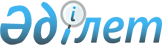 О переименовании улиц села Фрументьевка Верненского сельского округа Качирского районаРешение исполняющего обязанностти акима Верненского сельского округа Качирского района Павлодарской области от 26 октября 2017 года № 9. Зарегистрировано Департаментом юстиции Павлодарской области 02 ноября 2017 года № 5663
      В соответствии с пунктом 2 статьи 35 Закона Республики Казахстан от 23 января 2001 года "О местном государственном управлении и самоуправлении в Республике Казахстан", подпунктом 4) статьи 14 Закона Республики Казахстан от 8 декабря 1993 года "Об административно-территориальном устройстве Республики Казахстан", учитывая мнение жителей села Фрументьевка Верненского сельского округа и на основании заключения областной ономастической комиссии от 15 августа 2017 года исполняющий обязанности акима Верненского сельского округа РЕШИЛ:
      1. Переименовать следующие улицы села Фрументьевка Верненского сельского округа Качирского района:
      улицу "Советов" на улицу "Атамекен";
      улицу "Клубная" на улицу "Мерей".
      2. Контроль за исполнением настоящего решения оставляю за собой.
      3 Настоящее решение вводится в действие по истечении десяти календарных дней после дня его первого официального опубликования.
					© 2012. РГП на ПХВ «Институт законодательства и правовой информации Республики Казахстан» Министерства юстиции Республики Казахстан
				
      Исполняющий обязанности

      акима Верненского сельского округа

Г. Ахметова
